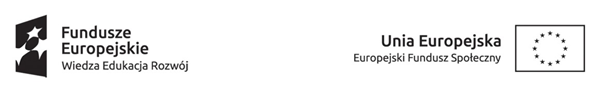 Załącznik nr 1 do Zapytania ofertowegoFormularz ofertowy dla Wykonawców szkoleń w ramach projektu pt. „Kształcenie kadr realizujących doradztwo zawodowo-edukacyjne w szkołach województwa mazowieckiego, łódzkiego, podlaskiego i warmińsko-mazurskiego – makroregion II”, nr projektu POWR.02.14.00-00-2012/18.FORMULARZ OFERTOWYZadanie pn.: prowadzenie szkoleń dotyczących doradztwa edukacyjno-zawodowego w ramach projektu pt. „Kształcenie kadr realizujących doradztwo zawodowo-edukacyjne w szkołach województwa mazowieckiego, łódzkiego, podlaskiego i warmińsko-mazurskiego – makroregion II”, nr projektu POWR.02.14.00-00-2012/18.Zadaniem trenera będzie prowadzenie 20 szkoleń trwających po 20 godzin zegarowych (3 dni szkolenia, dni następujące po sobie .Wykonawca winien wskazać trenera spełniającego wymagania zapytania ofertowego. Podstawowe informacje1. Imię:					……………………………………………..2. Nazwisko/Nazwa Wykonawcy		……………………………………………..3. Adres do korespondencji: 		……………………………………………..4. Adres e-mail:				……………………………………………..5. Telefon komórkowy:			……………………………………………..6. Aktualne miejsce pracy: (proszę podać nazwę placówki, adres)……………………………………………………………………………………………………………………………………………………………………………………………………………………………………………………………………………………………………………………………………………………………………………………………………………………………………………………………………………………………………………………………………7. Prosimy o podanie specjalnych potrzeb wynikających z rodzaju Pani/Pana niepełnosprawności, umożliwiających udział w projekcie:……………………………………………………………………………………………………………………………………………………………………………Kryteria formalne Oferta, która nie spełni wymogów formalnych, zostaje odrzucona i nie podlega dalszej ocenie, tj. ocenie merytorycznej/jakościowej.Osoba realizująca zamówienie/trenerImię i Nazwisko: ……………………………………………….8. Wykształcenie co najmniej wyższe magisterskie.(proszę podać nazwę uczelni, wydział, specjalność, rok ukończenia):……………………………………………………………………………………………………………………………………………………………………………………………………………………………………………………………………………………………………………………………………………………………………………………………………………………………………………………………………………………………………………………………………9. Wykształcenie potwierdzające kwalifikacje doradcy zawodowego (zgodnie z rozporządzeniem Ministra Edukacji Narodowej z dnia 1 sierpnia 2017 roku w sprawie szczegółowych kwalifikacji wymaganych od nauczycieli) lub inne formy doskonalenia z zakresu doradztwa zawodowego (studia podyplomowe z doradztwa zawodowego, kursy i szkolenia z zakresu doradztwa zawodowego prowadzone przez ośrodki doskonalenia nauczycieli oraz inne instytucje szkoleniowe):(proszę podać nazwę uczelni, wydział, specjalność, rok ukończenia)……………………………………………………………………………………………………………………………………………………………………………………………………………………………………………………………………………………………………………………………………………………………………………………………………………………………………………………………………………………………………………………………………10. Ukończone szkolenie w projekcie pn. „Przygotowanie trenerów do realizacji szkoleń z zakresu doradztwa edukacyjno-zawodowego” realizowanym przez Ośrodek Rozwoju Edukacji.(proszę podać miejsce i termin szkolenia)……………………………………………………………………………………………………………………………………………………………………………………………………………………………………………………………………………………………………………………………………………………………………………………………………………………………………………………………………………………………………………………………………11. Co najmniej roczne doświadczenie w prowadzeniu działań z obszaru doradztwa zawodowego. (proszę podać nazwę placówki, okres wykonywania zadań w układzie od-do miesiąc, rok)……………………………………………………………………………………………………………………………………………………………………………………………………………………………………………………………………………………………………………………………………………………………………………………………………………………………………………………………………………………………………………………………………12. Co najmniej roczne doświadczenie we współpracy ze szkołami, przedszkolami, placówkami, kuratoriami w zakresie doradztwa zawodowego:(proszę podać nazwę placówki, okres wykonywanych zadań w układzie od-do miesiąc, rok)……………………………………………………………………………………………………………………………………………………………………………………………………………………………………………………………………………………………………………………………………………………………………………………………………………………………………………………………………………………………………………………………………13. Posiadanie doświadczenia w prowadzeniu szkoleń – przeprowadzone minimum 20 godzin szkoleniowych w ciągu ostatnich dwóch lat.Szacowany koszt pracy Trenera14. Szacowany koszt brutto 1 godziny zegarowej(PLN) pracy Trenera.(cena brutto obejmuje podatek VAT, a w przypadku osoby fizycznej obligatoryjne obciążenia z tytułu składek ZUS i Fundusz Pracy po stronie pracownika i pracodawcy)
……………………………………………………słownie:…………………………………………………………………………………………………………Wartość oferty: 20 szkoleń x 20 godzin zegarowych x koszt 1 godziny zegarowej brutto:………………………………………………………słownie:………………………………………………………………………………………………………Zgody 1. Oświadczam, że:Zapoznałem się z treścią Zapytania ofertowego, wszelkimi zmianami wprowadzonymi przez Zamawiającego w trakcie Postępowania o udzielenie Zamówienia i przejmuję je bez zastrzeżeń,Wyceniłem wszystkie elementy niezbędne do prawidłowego wykonania umowy,Oferta została sporządzona na formularzach zgodnych ze wzorami formularzy stanowiącymi załączniki do Zapytania ofertowego,Złożone oświadczenia i dokumenty są zgodne z stanem faktycznym,2. Zapłata należności na rzecz Wykonawcy, nastąpi przelewem na rachunek bankowy numer: ……………………………………………………………………………………….. prowadzony przez ………………………………………………… ,w oparciu o prawidłowo wystawiona kartę szkoleń wystawioną w okresie rozliczeniowym.3. Oświadczam, że jestem związany ofertą przez okres wskazany w Zapytaniu ofertowym i w przypadku wygrania Postepowania zobowiązuję się do zawarcia umowy w terminie i miejscu wyznaczonym przez Zamawiającego.4. Oświadczam, że jestem/ nie jestem* podatnikiem podatku VAT.5. Upoważniam Zamawiającego lub jego upoważnionych przedstawicieli do przeprowadzenia wszelkich badań mających na celu sprawdzenie oświadczeń, dokumentów i przedłożonych informacji oraz wyjaśnień finansowych i technicznych.6. Upoważniam każdą osobę publiczną, bank lub przedsiębiorstwa wymienione w Ofercie do dostarczenia stosownej informacji uznanej przez Zamawiającego za istotną w celu sprawdzenia oświadczeń i informacji zawartych w ofercie.7. Imiona i nazwiska oraz stanowiska osób upoważnionych ze strony Wykonawcy, z którymi można się kontaktować w celu uzyskania dodatkowych informacji dotyczących przedmiotu Zamówienia:………………………………………………………………. Email: ……………………………………………….. tel. …………………………….8. Osoby uprawnione do składania oświadczeń woli/do współpracy/do kontaktów/ podpisywania protokołów odbioru związanych z Umową, o których mowa w par. 18 ust. 1 pkt 2) Umowy:………………………………………………………………. Email: ……………………………………………….. tel. …………………………….* niepotrzebne skreślić ……………………………………….							……………………………………………….(data i miejscowość)								(podpis i pieczęć Wykonawcy)Będąc świadomym odpowiedzialności cywilnej, iż dane zawarte w niniejszym formularzu są zgodne z prawdą i stanem faktycznym.……………………………………….							……………………………………………….(data i miejscowość)								(podpis i pieczęć Wykonawcy)